INDICAÇÃO Nº 8590/2017Sugere ao Poder Executivo Municipal e aos órgãos competentes, proceder com o conserto dos acentos da UBS Dr. Simão Gandelman, localizada na Rua Portugal no bairro Jardim Europa. Excelentíssimo Senhor Prefeito Municipal, Nos termos do Art. 108 do Regimento Interno desta Casa de Leis, dirijo-me a Vossa Excelência para sugerir que, por intermédio do Setor competente, seja realizado o conserto dos acentos da UBS Dr. Simão Gandelman, localizada na Rua Portugal no bairro Jardim Europa, neste município. Justificativa:Munícipes procuraram este Vereador solicitando o conserto dos acentos da Unidade Básica de Saúde do bairro Jardim Europa, haja vista que este é um posto que atende uma grande quantidade de pessoas diariamente e por falta de bancos ou cadeiras, muitos senhores (as) idosos, gestantes e mulheres com crianças de colo, são obrigados a ficar em pé por muito tempo, sendo necessárias providências urgentes. Palácio 15 de Junho - Plenário Dr. Tancredo Neves, 16 de novembro de 2017.Antonio Carlos RibeiroCarlão Motorista-vereador-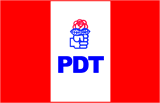 